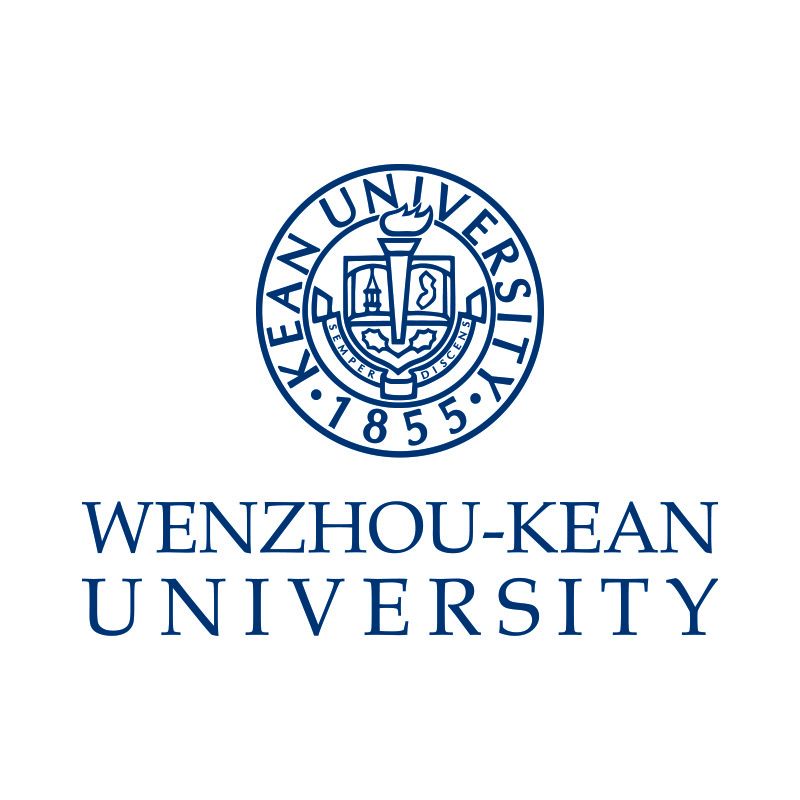 完学证明兹证明* * *同学（男/女，学号：0 * * * * * *，身份证号：* * * * * * * * * * * *），出生于* * * *年* *月* *日，自* * * * 年* *月至* * * * 年* *月就读于我校* * * * (* * * *方向) 专业，全英文授课，本科，学制四年。目前该生已完成本科阶段所有课程的学习并达到毕业条件，预计将于20***年***月获得毕业证书和学士学位证书。特此证明。    温州肯恩大学注册办公室* * * * 年 * * 月 * * 日                     